Algemene info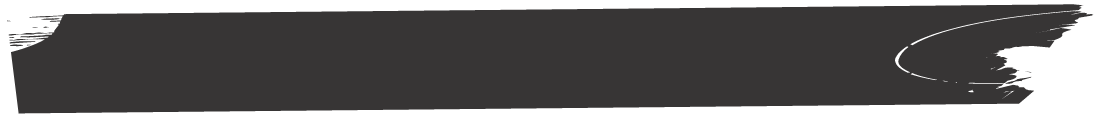 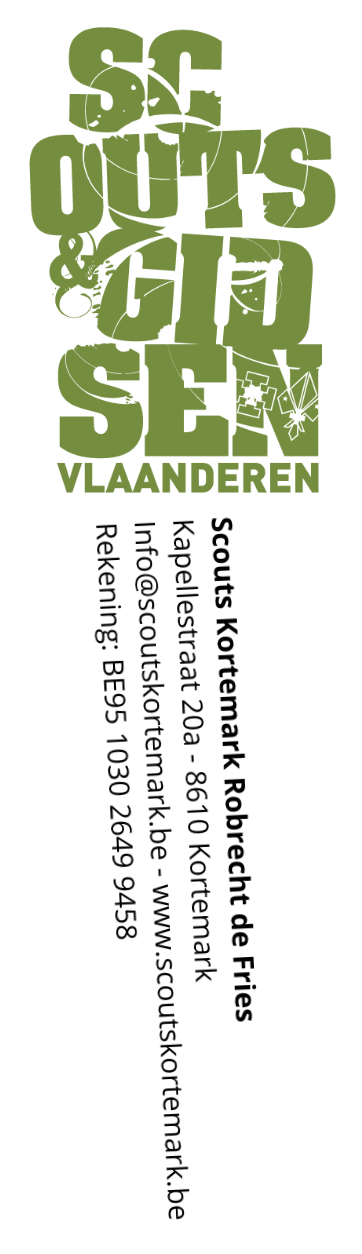 Dag jongverkenners, Hierbij ontvangen jullie de brief met bijkomende info voor de financiële actie die georganiseerd worden voor jullie komende kamp! Zoals jullie al hadden vernomen gaat dit door op 9 maart van 9u tot 17u en op 16 maart van 13u tot 17u. Op 9 maart is het een volledige dag dus vergeet zeker niet je lunchpakket mee te nemen. Het is belangrijk dat jullie je best doen om vooraf al rond te vragen bij vrienden, familie en kennissen of ze geïnteresseerd zijn in het kopen van een zakje snoep. In het overzicht op de achterkant kunnen jullie de info invullen van de verkochte zakjes. Op  16 maart nemen jullie dan het blad samen met het geld dat je in cash hebt gekregen mee naar de scouts en geven wij op het einde van de vergadering de verkochte zakjes mee met jullie. De zakken snoep zijn €5 voor een zak van 300 gram. Jullie kunnen betalingen zowel in cash als via overschrijving aanvaarden. Voor overschrijvingen kunnen jullie hen doorverwijzen naar het rekeningnummer BE61 1030 3583 6417, waarbij ze hun naam en het aantal zakjes vermelden in de mededeling. Hopelijk doen jullie goed je best zodat wij allemaal samen een onvergetelijk kamp kunnen beleven!Als jullie nog vragen hebben, horen wij het graag! Je kan ons bereiken op mail via jongverkennerleiding@scoutskortemark.be of per bericht op 0474 644842 . Een stevige scoutslinker,De jongverkennerleidingInvultabelNaamAantal zakjesTotaal bedragBetaald Cash of overgeschreven€5 x …………=€5 x …………=€5 x …………=€5 x …………=€5 x …………=€5 x …………=€5 x …………=€5 x …………=€5 x …………=€5 x …………=€5 x …………=€5 x …………=€5 x …………=€5 x …………=€5 x …………=